Name (leserlich):Ich bin dazu in der Lage und möchte das Organisch-Chemische Grundpraktikum (Chem402) als Blockkurs belegen:	Ja	NeinWenn Ja, dann möchte ich das Praktikum nach Möglichkeit in der folgenden Semesterhälfte belegen:	1. Semesterhälfte	2. SemesterhälfteUnterschrift: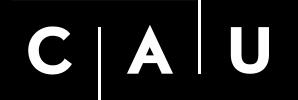 DECKBLATT PRÜFUNGSLEISTUNG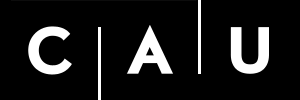 PERSÖNLICHE ANGABEN:Name und Vorname:………………………..………………………………………………………………….Matrikelnummer: ………………..…………………	Diplom Chemie oder Wirtschaftschemie		Diplom Biochemie/Molekularbiologie	B.Sc. Chemie oder Wirtschaftschemie			B.Sc. Biochemie/Molekularbiologie 	LA Gymnasium/ Realschule				Zweifach-Bachelor 	Anders: ……..……………………………………ANGABEN ZUR PRÜFUNG:Lehrveranstaltungsbezeichnung:	Organische Chemie 1: Organische Synthese und 	Reaktionsmechanismen Prüfungsfach:	Organische ChemieArt der Prüfungsleistung:	Klausur Prüfer:	Prof. HergesPrüftermin: 	02.04.2014Modulnummer:	 chem 0303		 chem 0311 1. Prüfung	 1. Wiederholungsprüfung		 2. WiederholungsprüfungERKLÄRUNG ZUR PRÜFUNGSFÄHIGKEIT: Hiermit erkläre ich gemäß §9 Abs. 6 PVO,
dass ich prüfungsfähig bin:Kiel, den ………………………………Unterschrift:………………………………………………… NICHT MIT BLEISTIFT ODER ROTSTIFT SCHREIBEN!!PRÜFUNGSERGEBNIS:Note: ..………………………….Unterschrift Prüfer/in (eventuell Zweitkorrektor/in bei Wiederholungspr.)Kiel, den ……………………………… Prüfer/in:………………………………………………… Kiel, den ……………………………… Zweitprüfer/in:………………………………………………… Gegen die Benotung kann bis zu einem Monat nach Bekanntgabe schriftlich oder zur Niederschrift bei dem zuständigen Prüfungsausschuss Widerspruch eingelegt werden. Erfolgt dieser nicht, wird die Benotung unwiderruflich anerkannt. Innerhalb eines Jahres kann auf Antrag in die schriftliche Prüfungsarbeit Einsicht genommen werden. Die Einsichtnahme der Klausuren im Anschluss an den Prüfungszeitraum erfolgt entsprechend den Regelungen des Faches.1. AufgabeSchreiben Sie die Mechanismen für die folgenden Reaktionen auf:a) b)	c)	d)/ 12.5 Punkte2. AufgabeDas Lacton A mit der Summenformel C4H4O2 reagiert in D2O schnell zu C4H2O2D2. Mit Methanol reagiert A langsam zu B (C5H8O3). B reagiert mit heißer HCl unter Abspaltung von CO2 zu Verbindung C (C3H6O). Alle drei Verbindungen A, B und C gehen die Haloform-Reaktion ein. Schreiben Sie die Strukturen von A, B und C, sowie Reaktionen A (C4H4O2)  C4H2OD2, A  B und B  C. Wieso tauscht A in (überschüssigem) D2O zwei Protonen gegen Deuterium aus? (C4H4O2  C4H2O2D2)b)c)/ 7 Punkte3. AufgabeWelche Produkte (und Zwischenprodukte) erwarten Sie bei den folgenden Reaktionen?a)b) c) / 7.5 Punkte4. AufgabeButyrolacton wird mit Natriummethanolat in Methanol behandelt. Das entstandene Produkt (Aldol-Kond.) wird mit konz. HCl erhitzt. Es entsteht 1,7-Dichlor-heptan-4-on, welches beim Umsetzen mit Natronlauge Dicyclopropyl-Keton liefert.Schreiben Sie den Mechanismus und die Zwischenstufen auf./ 8 PunkteWaagerecht:4	setzt eine chem. Reaktion in Gang, Bsp. DBPO 5	Reaktion zu -ungesättigten Carbonyl-verbindungen 7	Addition an -ungesättigte Carbonyl-verbindungen 9	Olefine aus Phosphonium-Yliden und Carbonylverbindungen 10	Metallorganische Namensreaktion 12	Namensreaktion zur Oxidation von Alkoholen 14	Umlagerung, 1890 von einem Professor in Kiel entdeckt und nach ihm benannt 16	cyclischer Ether, Dreiring 18	nucleophile Umlagerung des Kohlenstoff-gerüsts über Carbenium-Ionen 20	Kondensation von Aldehyden oder Ketonen mit besonders CH-aciden Verbindungen 21	Besondere Form der Isomerie Senkrecht:1	gute Abgangsgruppe 2	Reduktion von Aldehyden und Ketonen zu den entspr. Kohlenwasserstoffen 3	Formylierung von Aromaten 6	Namensreaktion zur Acylierung oder Alky-lierung eines Aromaten 8	Namensreaktion: [4+2] 13	Reduktion mit amalgamiertem Zink und Chlorwasserstoff 15	Überführung von Diazoniumsalzen in Arylhalogenide 17	werden aus primären Aminen und Aldehy-den oder Ketonen gebildet 19	Radikalstarter 20	senkt die EA einer Reaktion, Abkürzung / 11 Punkte6. Aufgabe/ 13 Punkte7. AufgabeDer Arzneistoff Omeprazol aus der Gruppe der Protonenpumpenhemmer wird zur Behandlung von Magen- und Zwölffingerdarmgeschwüren sowie bei Sodbrennen eingesetzt.Es handelt sich bei Omeprazol um ein Prodrug, das erst an seinem Wirkungsort in den eigentlich aktiven Metaboliten umgewandelt wird, der die Protonen-Kalium-ATPase (die „Protonenpumpe“) in diesen Zellen irreversibel hemmt. Es kommt zu einer Verminderung der Säureproduktion im Magen und der pH-Wert des Magensafts steigt an.Vervollständigen Sie die Syntheseroute und Aktivieren Sie das Prodrug Omeprazol.a)b)	Aus welchem Grund wurde im ersten Schritt Pyridin-N-Oxid gebildet? c)/ 11 Punkte8. a) Welches der beiden Diene (A,B) reagiert schneller mit Maleinsärediethylester zum Diels-Alder Produkt und warum?Welche Produkte enstehen aus dem trans-Dien (B) mit Maleinsäurediethylester?Mit welchem Präfix im Namen unterscheidet man die beiden Produkte?b) Die Diels-Alder Reaktion von Pyridazinen mit elektronenarmen Acetylenen liefert Benzolderivate. Wie sieht die Zwischenstufe aus und wie heißt die Reaktion, die zum Produkt führt?/ 8 Punkte9. Wenn man 1,5-Dibrompentan mit Ammoniak umsetzt, isoliert man außer einigen Nebenprodukten eine wasserlösliche Verbindung A, die mit wässriger AgNO3 einen Niederschlag von AgBr bildet. Verbindung A ist beständig gegen verdünnte Basen, aber mit konzentrierter NaOH entsteht eine neue Verbindung B mit der Summenformel C10H19N. Gibt man Verbindung B zu einer (braunen) Lösung von Brom in CCl4, so entfärbt sich diese.Verbindung B ist identisch mit dem Produkt, welches man nach folgender Reaktionssequenz erhält:Wie sind Verbindung A und B entstanden? Schreiben Sie den Mechanismus auf:Erklären Sie die Reaktivität von A mit AgNO3 und die von B mit Brom.Wie ist der Name der Reaktion von A  B?/ 11 Punkte10. Kollagen ist das wichtigste Faserprotein in Säugetieren. Mit zunehmendem Alter werden die Kollagen-Fasern miteinander vernetzt. Daher ist junge Haut elastischer und das Fleisch von alten Tieren zäher. In vivo wird die Reaktion durch das Enzym Lysyl-Oxidase in Anwesenheit von Sauerstoff katalysiert. Vervollständigen Sie die Reaktionsgleichung.a)Um welche Reaktion handelt es sich in den letzten beiden Schritten?c)	Wie könnte man den ersten (Lysyl-Oxidase katalysierten) Schritt der Umwandlung des Amins in ein Aldehyd im Labor als Modellreaktion durchführen?d)	Oxidieren Sie den Alkohol mit Hilfe der Swern-Oxidation zum entsprechenden Aldehyd und geben Sie hierfür den Mechanismus an:/ 11 PunkteZulässige Notenwerte11,31,72,02,32,73,03,33,74,05,0Punkte 91,586,5-9182,5-8678,5-8274,5-7870,5-7466,5-7062,5-6658,5-6250-58< 50Aufgabe12345678910Punkte12.577.5811131181111100erreichtA:B:C:5. Kreuzworträtsel5. Kreuzworträtsel5. Kreuzworträtsel5. Kreuzworträtsel5. Kreuzworträtsel5. Kreuzworträtsel5. Kreuzworträtsel1234I5FS6F7H8 9TE10A111213L14U1516O171819EM20E21O   11